Call us to chat to a Speech and Language Therapist about your concerns and get some practical advice on how you can support your child’s ability to understand and use spoken language!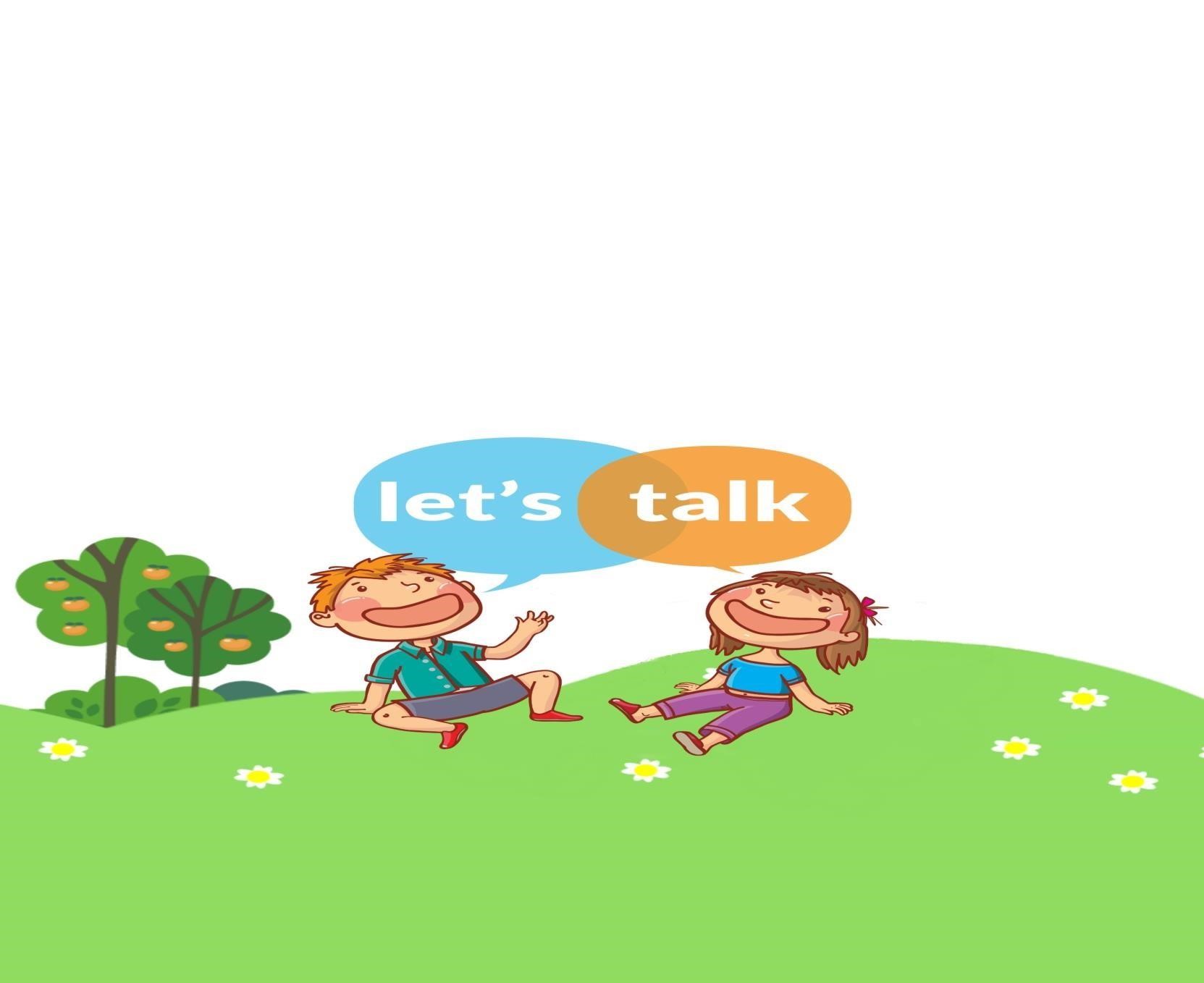 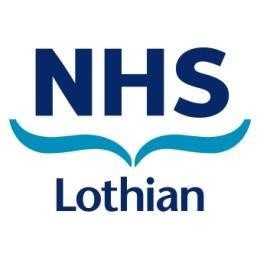 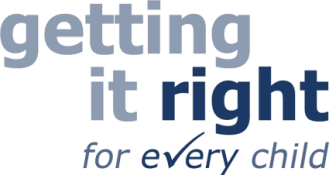 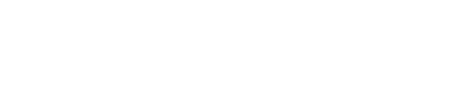 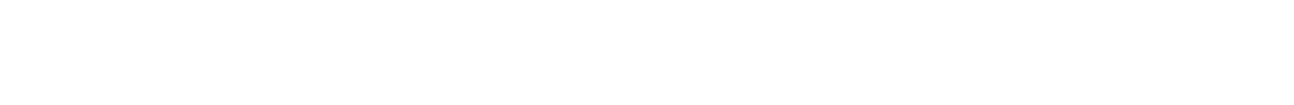 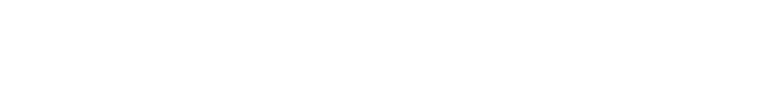 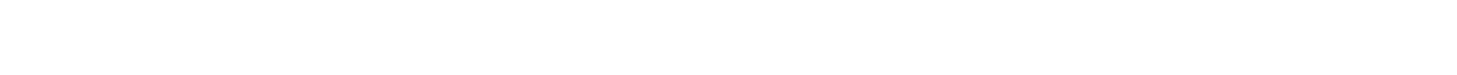 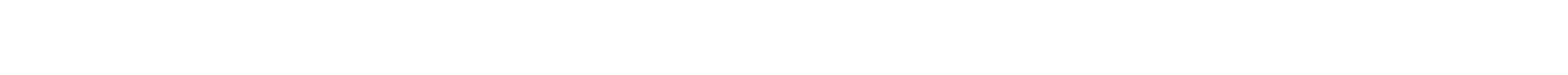 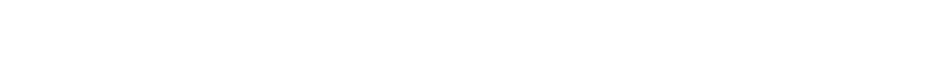 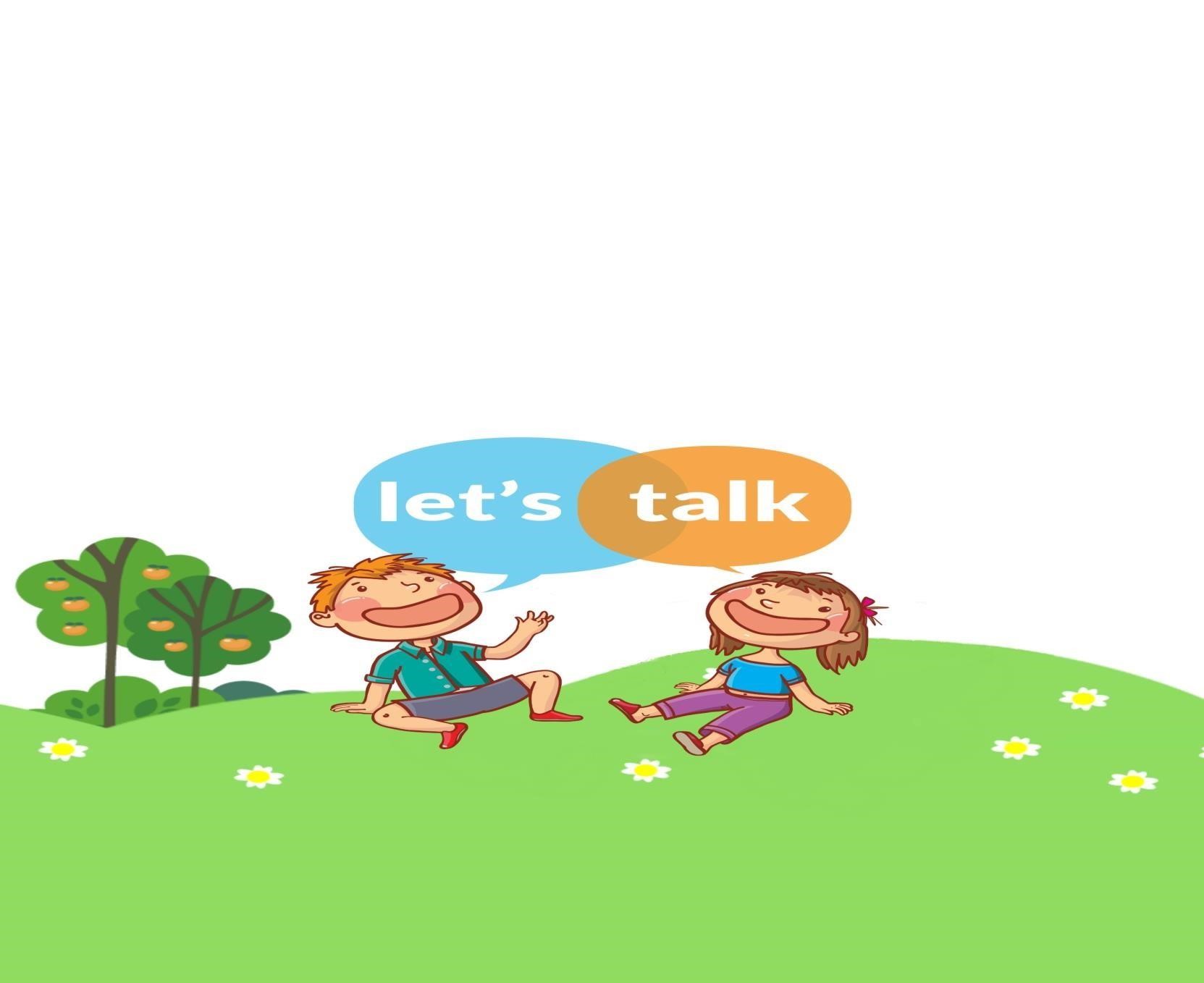 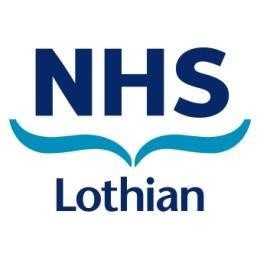 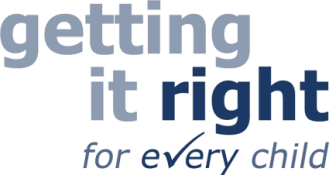 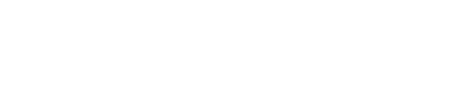 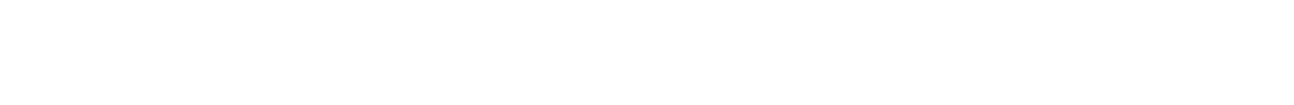 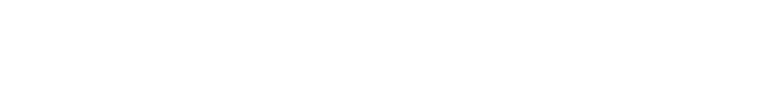 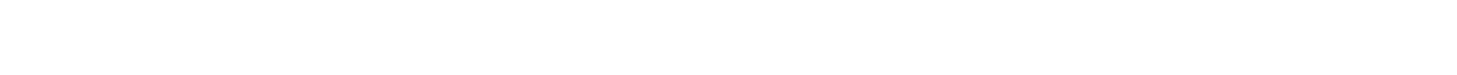 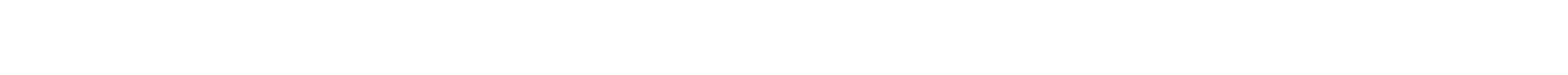 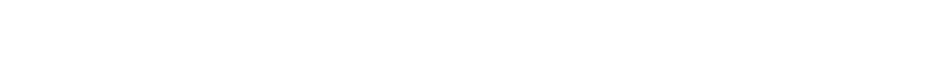 1st Wednesday of every month 12pm – 2pm  07866 219 181www.lets-talk.scot.nhs.uk 